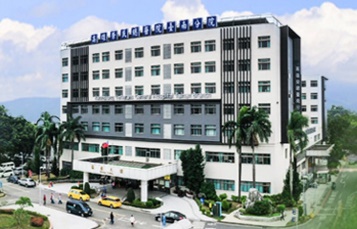 高雄榮民總醫院臺南分院高雄榮民總醫院臺南分院高雄榮民總醫院臺南分院眼睛急症的照護須知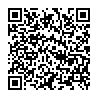 眼睛急症的照護須知眼睛急症的照護須知一、急性結膜炎注意事項        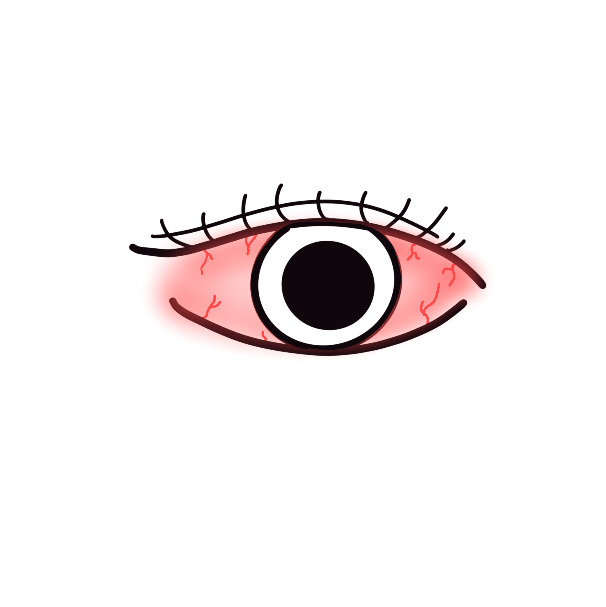 注意個人衛生勤加洗手。病患的使用器物要跟別人的分開，不可共用。應暫停配戴隱型眼鏡，避免用手觸摸眼睛，必要時以乾淨衛生紙擦拭。5. 在感染期間，應避免去游泳、玩水。二、眼部進入異物的急救處理 1.勿搓揉眼睛、閉眼隨眼淚刺激異物流出、或是用清水或無菌生理食    鹽水沖洗眼睛。2.若疼痛持續存在，請立即前往醫院就診。化學物質潑濺的急救處理1.睜開眼睛、先用清水或無菌生理食鹽水沖洗眼睛。2.需立即前往醫院就診。眼球或其周圍銳利切割傷的急救處理眼球穿刺傷:眼睛勿沖洗、勿揉搓，若有異物如碎玻璃卡在眼球上，不要嚐試移除。可用乾紗布敷眼，不要施壓，立刻送醫。2.眼皮撕裂傷:勿嘗試洗眼睛，以溼紗布覆蓋立刻送醫。3.眼睛燒傷:應先以大量清水沖洗，溼紗布覆蓋眼睛後，立即送醫。一、急性結膜炎注意事項        注意個人衛生勤加洗手。病患的使用器物要跟別人的分開，不可共用。應暫停配戴隱型眼鏡，避免用手觸摸眼睛，必要時以乾淨衛生紙擦拭。5. 在感染期間，應避免去游泳、玩水。二、眼部進入異物的急救處理 1.勿搓揉眼睛、閉眼隨眼淚刺激異物流出、或是用清水或無菌生理食    鹽水沖洗眼睛。2.若疼痛持續存在，請立即前往醫院就診。化學物質潑濺的急救處理1.睜開眼睛、先用清水或無菌生理食鹽水沖洗眼睛。2.需立即前往醫院就診。眼球或其周圍銳利切割傷的急救處理眼球穿刺傷:眼睛勿沖洗、勿揉搓，若有異物如碎玻璃卡在眼球上，不要嚐試移除。可用乾紗布敷眼，不要施壓，立刻送醫。2.眼皮撕裂傷:勿嘗試洗眼睛，以溼紗布覆蓋立刻送醫。3.眼睛燒傷:應先以大量清水沖洗，溼紗布覆蓋眼睛後，立即送醫。一、急性結膜炎注意事項        注意個人衛生勤加洗手。病患的使用器物要跟別人的分開，不可共用。應暫停配戴隱型眼鏡，避免用手觸摸眼睛，必要時以乾淨衛生紙擦拭。5. 在感染期間，應避免去游泳、玩水。二、眼部進入異物的急救處理 1.勿搓揉眼睛、閉眼隨眼淚刺激異物流出、或是用清水或無菌生理食    鹽水沖洗眼睛。2.若疼痛持續存在，請立即前往醫院就診。化學物質潑濺的急救處理1.睜開眼睛、先用清水或無菌生理食鹽水沖洗眼睛。2.需立即前往醫院就診。眼球或其周圍銳利切割傷的急救處理眼球穿刺傷:眼睛勿沖洗、勿揉搓，若有異物如碎玻璃卡在眼球上，不要嚐試移除。可用乾紗布敷眼，不要施壓，立刻送醫。2.眼皮撕裂傷:勿嘗試洗眼睛，以溼紗布覆蓋立刻送醫。3.眼睛燒傷:應先以大量清水沖洗，溼紗布覆蓋眼睛後，立即送醫。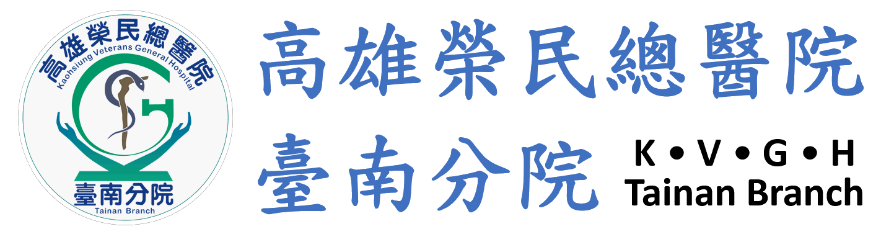 關心您護理部製作O004